Задание:Конспект лекций.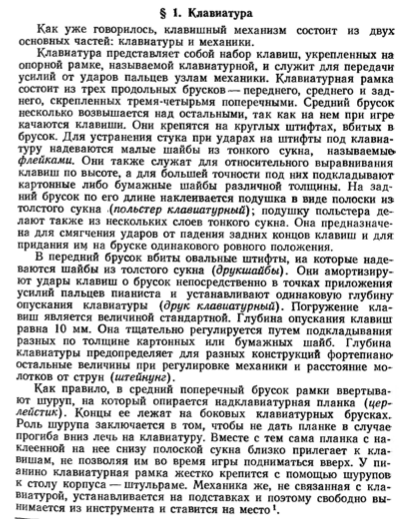 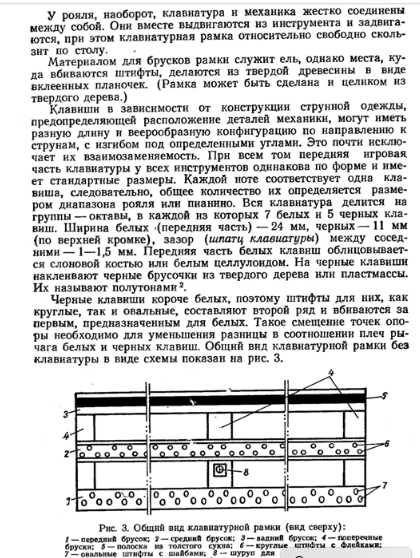 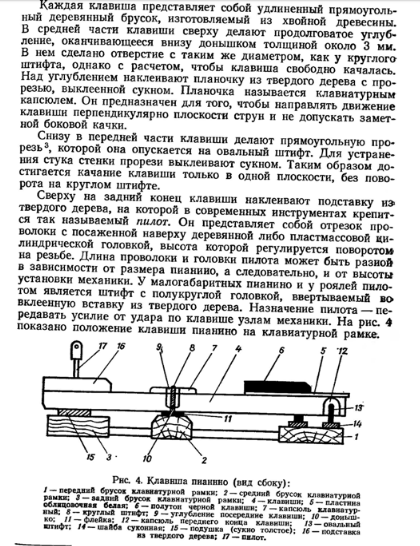 